Use of SharpsPurpose<<<< This SOP is left in DOCX format so that you may edit it for your own laboratory>>>The purpose of this SOP is to lay out the responsibilities, equipment and procedures required for using sharps.ScopeThis SOP applies to all persons prescribing and requiring to use sharps.ResponsibilitiesSupervisorsSupervisors are responsible for:Reviewing this SOP on a regular basis. Review is to consider and mitigate the risks of spill, loss of containment and exposure or other harm. Refer to Performing Risk Assessments SOP.Ensure approved sharps containers are provided.Ensuring that all workers under their supervision are trained on and are proficient in performing the steps of this SOP.WorkersWorkers are responsible for:Following this SOP as approved by their supervisorReporting any sharps-related incidents to their supervisorEquipment NeededSharps disposal containerUse of Microtome BladesAlways place the blade-guard over the blade.Always lock the wheel when not sectioning.Always back up the chuck when changing blocks. NEVER place your finger on or around the block when the wheel is unlocked.Always dispose of a blade in the blade disposal section of the blade dispenser or appropriate sharps container immediately upon removal from the microtome.Use of ScalpelsUse disposable scalpels whenever possible.Use forceps to attach and remove a scalpel blade from a scalpel handleAlways cut away from your holding hands.Always dispose of a scalpel in an appropriate sharps container immediately upon removal from the scalpel handle.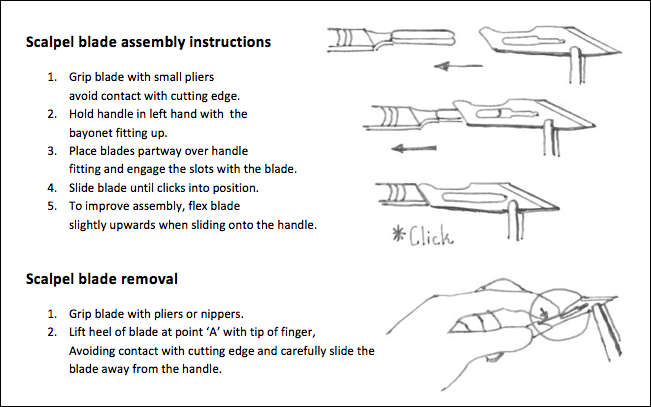 Use of NeedlesUse safety engineered needles whenever possible.Never bend or alter needles.As much as possible, avoid recapping needles.If recapping, use a safe, one-handed method of recapping SOP or a recapping device.Always discard needles immediately after use in an approved sharps container.Never use needles as darts or thumbtacks. <<NEW>> Dispose of unused, wrapped, capped needles as-is into sharps containers if required.<<NEW>> Needles should NOT contain liquids. Eject liquids into appropriate waste container and dispose accordingly.<<NEW>> Needles used with cytotoxic drugs are to be discarded into sharps containers labelled with CYTOTOXIC WASTE label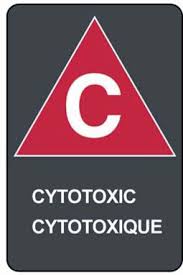 https://www.cdc.gov/niosh/docs/2010-167/pdfs/2010-167.pdfTrainingEach lab member is to read, agree and sign off on this SOP.Upon revision or re-write, this SOP is to be re-circulated and re-signed by all lab members.